Виконавець: Галаєв Р.М._____________Ініціатор розгляду питання – депутат Сумської міської ради Галаєв Р.М.Проєкт рішення підготовлено депутатом Сумської міської ради Галаєвим Р.М.Доповідач – депутат Сумської міської ради Галаєв Р.М.ЗВЕРНЕННЯдо міської комісії з питань техногенно-екологічної безпеки і надзвичайних ситуаційМи, депутати Сумської міської ради, враховуючи протокол № 10 від 24 березня 2020 року засідання міської комісії з питань техногенно-екологічної безпеки і надзвичайних ситуацій щодо заборони функціонування продовольчих ринків на території Сумської міської ОТГ, звертаємось з проханням розглянути можливість дозволу роботи продовольчих ринків за таких умов:Забезпечити ретельне прибирання та дезінфекцію мінімум двічі на день на територіях та у приміщеннях продовольчих ринків м. Суми (прибирання в кінці робочого дня та санітарна обробка прилавків та територій).Забезпечити відсутність скупчення людей на територіях та у приміщеннях продовольчих ринків м. Суми.Мінімальна відстань між персоналом та покупцями повинна становити 1,5 метри.Мінімальна відстань між продавцями повинна становити 1,5 метри.Всі працівники продовольчих ринків повинні бути забезпечені засобами індивідуального захисту: маски (респіратори), рукавиці, антисептичні засоби.Зобов'язати продавців використовувати поліетиленові одноразові рукавиці поверх латексних/нітрилових для роботи з продуктами харчування.Всі продукти харчування мають бути захищені (накриті) пластиком або поліетиленом.Вбиральні на територіях та у приміщеннях продовольчих ринків постійно мають бути забезпечені антисептичними засобами, милом, паперовими рушниками та обов’язкова наявність протічної води.На територіях та у приміщеннях продовольчих ринків м. Суми мають бути розміщені станції гігієни рук.Перед початком роботи проводити безконтактну термометрію працівників та продавців.Запровадити журнал обліку, в якому працівники та продавці зобов’язані під особистий підпис зазначати стан свого здоров'я.Заборонити продавцям які перебували впродовж останніх 14 днів за кордоном перебувати на територіях та приміщеннях ринків та здійснювати продаж продуктів харчування.Припинити роботу всієї промислової групи та закладів громадського харчування на території та у приміщеннях ринків.Рекомендувати продавцям використовувати термінали для безконтактної оплати.Рекомендувати власникам ринків зменшити орендну плату для підприємців.Інформувати відвідувачів ринків про заходи захисту населення.Сумський міський голова						          О.М. ЛисенкоВиконавець: Галаєв Р.М.__________ Лист ПОгодженнядо проєкту рішення Сумської міської ради«Про звернення Сумської міської ради до міської комісії з питань техногенно-екологічної безпеки і надзвичайних ситуацій»Проєкт рішення підготовлений з урахуванням вимог Закону України «Про доступ до публічної інформації» та Закону України «Про захист персональних даних» Галаєв Р.М.______________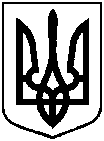 Проєктоприлюднено«__»_______________ 2020 р.Проєктоприлюднено«__»_______________ 2020 р.Сумська міська радаСумська міська радаСумська міська радаСумська міська рада____ СКЛИКАННЯ ______ СЕСІЯ____ СКЛИКАННЯ ______ СЕСІЯ____ СКЛИКАННЯ ______ СЕСІЯ____ СКЛИКАННЯ ______ СЕСІЯРІШЕННЯРІШЕННЯРІШЕННЯРІШЕННЯвід ___ _______2020 року № ____–МРм. Сумивід ___ _______2020 року № ____–МРм. Сумивід ___ _______2020 року № ____–МРм. СумиПро звернення Сумської міської ради до міської комісії з питань техногенно-екологічної безпеки і надзвичайних ситуаційПро звернення Сумської міської ради до міської комісії з питань техногенно-екологічної безпеки і надзвичайних ситуаційПро звернення Сумської міської ради до міської комісії з питань техногенно-екологічної безпеки і надзвичайних ситуаційЗ метою запобігання зростанню цін на продовольчі товари та зниження соціальної напруги, керуючись статтею 25 Закону України «Про місцеве самоврядування в Україні», Сумська міська радаЗ метою запобігання зростанню цін на продовольчі товари та зниження соціальної напруги, керуючись статтею 25 Закону України «Про місцеве самоврядування в Україні», Сумська міська радаЗ метою запобігання зростанню цін на продовольчі товари та зниження соціальної напруги, керуючись статтею 25 Закону України «Про місцеве самоврядування в Україні», Сумська міська радаЗ метою запобігання зростанню цін на продовольчі товари та зниження соціальної напруги, керуючись статтею 25 Закону України «Про місцеве самоврядування в Україні», Сумська міська радаЗ метою запобігання зростанню цін на продовольчі товари та зниження соціальної напруги, керуючись статтею 25 Закону України «Про місцеве самоврядування в Україні», Сумська міська радаЗ метою запобігання зростанню цін на продовольчі товари та зниження соціальної напруги, керуючись статтею 25 Закону України «Про місцеве самоврядування в Україні», Сумська міська радаЗ метою запобігання зростанню цін на продовольчі товари та зниження соціальної напруги, керуючись статтею 25 Закону України «Про місцеве самоврядування в Україні», Сумська міська радаВИРІШИЛА:ВИРІШИЛА:ВИРІШИЛА:ВИРІШИЛА:ВИРІШИЛА:ВИРІШИЛА:ВИРІШИЛА:1. Підтримати звернення до міської комісії з питань техногенно-екологічної безпеки і надзвичайних ситуацій (додається).1. Підтримати звернення до міської комісії з питань техногенно-екологічної безпеки і надзвичайних ситуацій (додається).1. Підтримати звернення до міської комісії з питань техногенно-екологічної безпеки і надзвичайних ситуацій (додається).1. Підтримати звернення до міської комісії з питань техногенно-екологічної безпеки і надзвичайних ситуацій (додається).1. Підтримати звернення до міської комісії з питань техногенно-екологічної безпеки і надзвичайних ситуацій (додається).1. Підтримати звернення до міської комісії з питань техногенно-екологічної безпеки і надзвичайних ситуацій (додається).1. Підтримати звернення до міської комісії з питань техногенно-екологічної безпеки і надзвичайних ситуацій (додається).2. Відділу з організації діяльності ради Сумської міської ради (Божко Н.Г.) направити дане рішення до міської комісії з питань техногенно-екологічної безпеки і надзвичайних ситуацій.2. Відділу з організації діяльності ради Сумської міської ради (Божко Н.Г.) направити дане рішення до міської комісії з питань техногенно-екологічної безпеки і надзвичайних ситуацій.2. Відділу з організації діяльності ради Сумської міської ради (Божко Н.Г.) направити дане рішення до міської комісії з питань техногенно-екологічної безпеки і надзвичайних ситуацій.2. Відділу з організації діяльності ради Сумської міської ради (Божко Н.Г.) направити дане рішення до міської комісії з питань техногенно-екологічної безпеки і надзвичайних ситуацій.2. Відділу з організації діяльності ради Сумської міської ради (Божко Н.Г.) направити дане рішення до міської комісії з питань техногенно-екологічної безпеки і надзвичайних ситуацій.2. Відділу з організації діяльності ради Сумської міської ради (Божко Н.Г.) направити дане рішення до міської комісії з питань техногенно-екологічної безпеки і надзвичайних ситуацій.2. Відділу з організації діяльності ради Сумської міської ради (Божко Н.Г.) направити дане рішення до міської комісії з питань техногенно-екологічної безпеки і надзвичайних ситуацій.3. Організацію виконання цього рішення покласти на секретаря міської ради Баранова А.В.3. Організацію виконання цього рішення покласти на секретаря міської ради Баранова А.В.3. Організацію виконання цього рішення покласти на секретаря міської ради Баранова А.В.3. Організацію виконання цього рішення покласти на секретаря міської ради Баранова А.В.3. Організацію виконання цього рішення покласти на секретаря міської ради Баранова А.В.3. Організацію виконання цього рішення покласти на секретаря міської ради Баранова А.В.3. Організацію виконання цього рішення покласти на секретаря міської ради Баранова А.В.Сумський міський голова						          О.М. ЛисенкоСумський міський голова						          О.М. ЛисенкоСумський міський голова						          О.М. ЛисенкоСумський міський голова						          О.М. ЛисенкоСумський міський голова						          О.М. ЛисенкоСумський міський голова						          О.М. ЛисенкоСумський міський голова						          О.М. ЛисенкоДодаток до рішення Сумської міської ради                         «Про звернення Сумської міської ради до міської комісії з питань техногенно-екологічної безпеки і надзвичайних ситуацій»від                     2020 року №           -МРДепутат Сумської міської радиР.М. ГалаєвНачальник відділу торгівлі,побуту та захисту прав споживачів О.Ю. ДубицькийЗаступник міського голови з питань діяльності виконавчих органів радиА.І. ДмітрєвскаяНачальник правового управління Сумської міської радиО.В. ЧайченкоСекретар Сумської міської радиА.В. Баранов